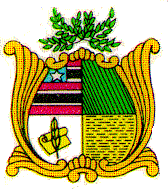 ESTADO DO MARANHÃOAssembleia LegislativaGAB. DO DEP. DR. YGLÉSIO REQUERIMENTO Nº         /2019Senhor Presidente,                  Nos termos do que dispõe o Art. 163, inciso VIII do Regimento Interno da Assembleia Legislativa do Maranhão, requeremos que seja encaminhado ao Excelentíssimo Senhor, Madison Leonardo A. Silva, Secretário Municipal de Urbanismo e Habitação de São Luís – MA, esta solicitação para que informe a respeito da quantidade de imóveis entregues no programa Minha Casa, Minha Vida do governo federal em convênio com a prefeitura.  Plenário Deputado Nagib Haickel, em 30 de outubro de 2019.DR YGLÉSIO Deputado Estadual